SCUOLA CIVICA DI MUSICA ALESSANDRA SABAIstituzione del Comune di Marrubiu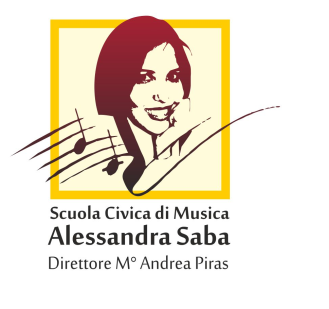 SCM – Prot. N.   /2018Scuola Civica di Musica Alessandra SabaMasterclass Gegè Telesforo, Dario DeiddaDomanda di iscrizione (scadenza Venerdi 13 Luglio 2018) DATI ANAGRAFICI DELL’ALLIEVOCognome 	Nome  	Nato a 	(prov. 	) il  	Residente a 	cap 	prov. 	in via 	n. 	Telefono  	Cellulare 	e-mail  	CHIEDEDi poter partecipare alla Masterclass dei Maestri Gegè Telesforo e Dario DeiddaIl sottoscritto dichiara di aver preso visione del Regolamento e di accettarlo pienamente.FIRMA_________________________________DATI ANAGRAFICI DEL GENITORE (da compilare solo nel caso in cui l’allievo fosse minorenne)Cognome 	Nome  	Data di nascita 	Luogo di nascita 	(prov. 	)Data 		FIRMA DEL GENITORE